MATEMATIKA, 4. TEDENSREDA, 8. 4. 2020UČNA TEMA: ODŠTEVAM DO 100 (DE – E = D)Dragi učenci, danes za uvod najprej ustno in hitro izračunajte naslednje račune:9 – 5 =7 – 4 =8 – 3 = 6 – 2 = 5 – 5 = 10 – 6 = 12 – 6 = 15 – 7 = 18 – 9 = 14 – 7 =Danes se boste naučili, kako odštevamo števila do 100.Pomagali si bomo s ponazoritvami iz učbenika za matematiko in s ponazoritvijo desetic in enic. Odštevali bomo le enice, kot na primerih: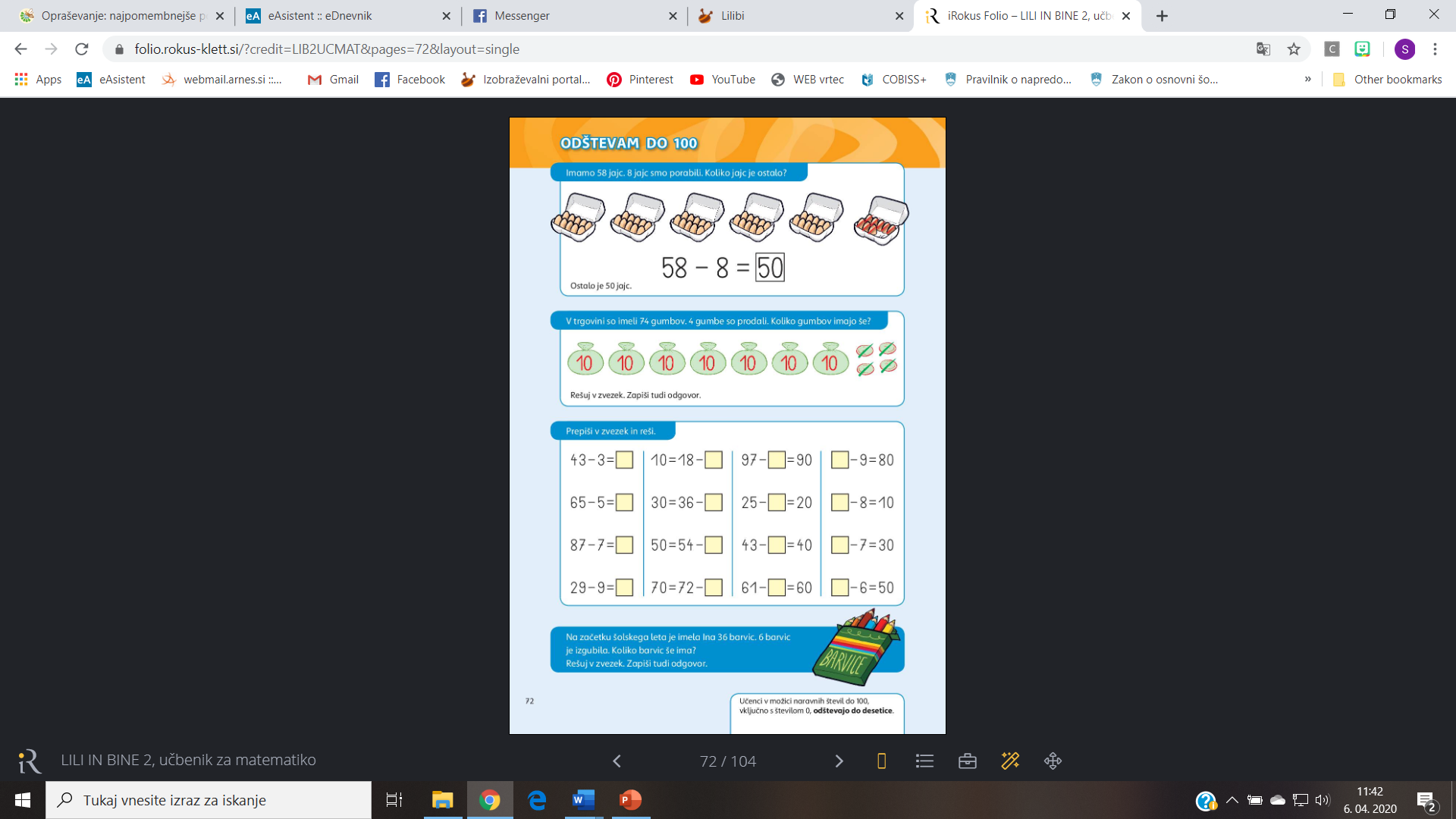 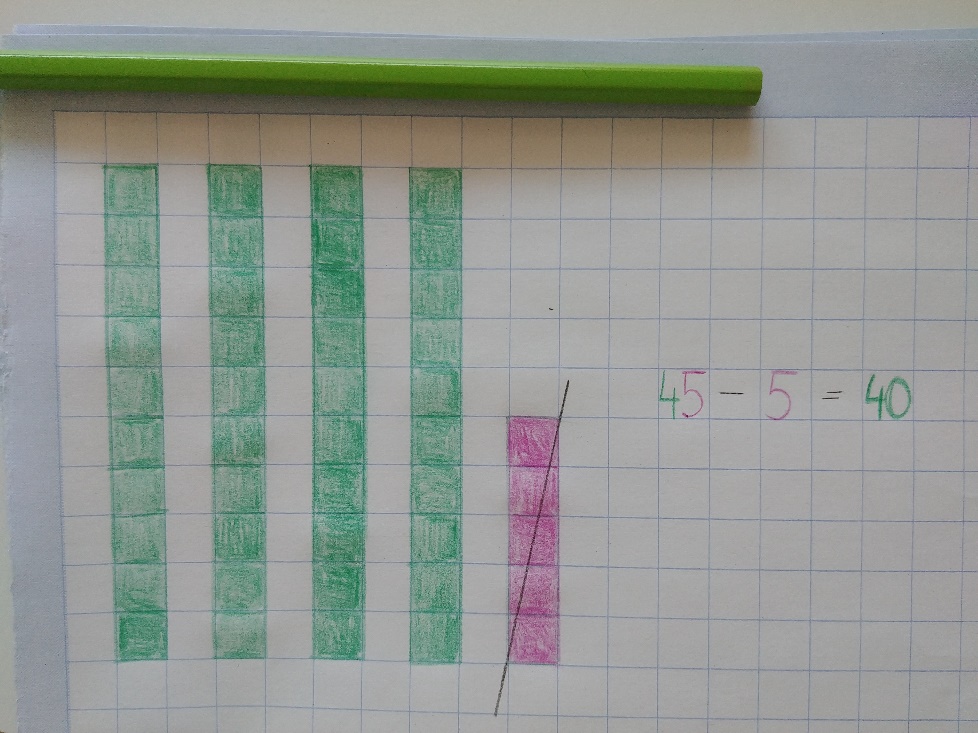 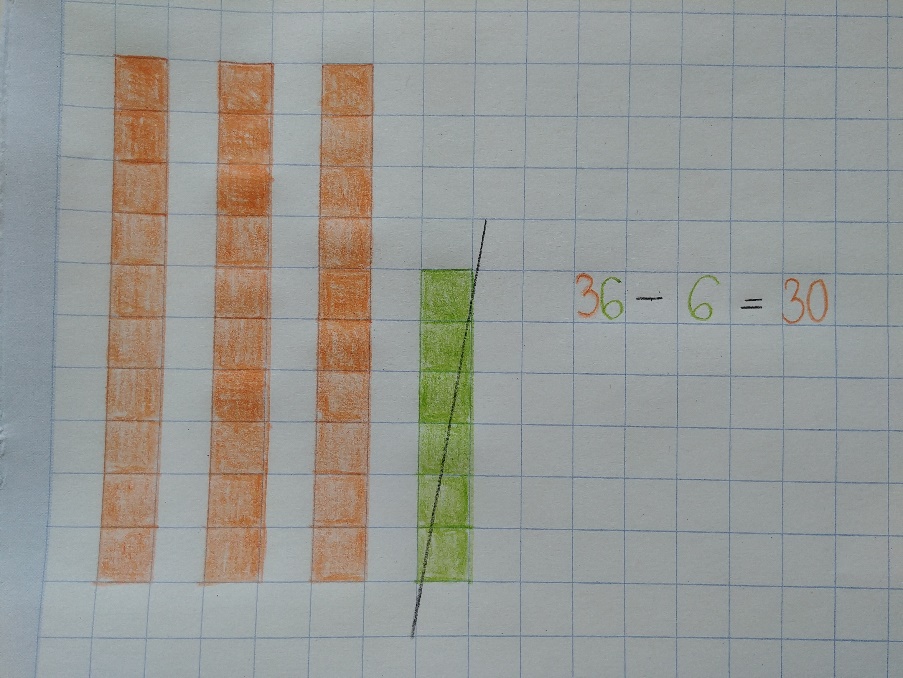 V samostojnem delovnem zvezku 3. del na strani 59 samostojno rešite 1., 2. in 3. nalogo.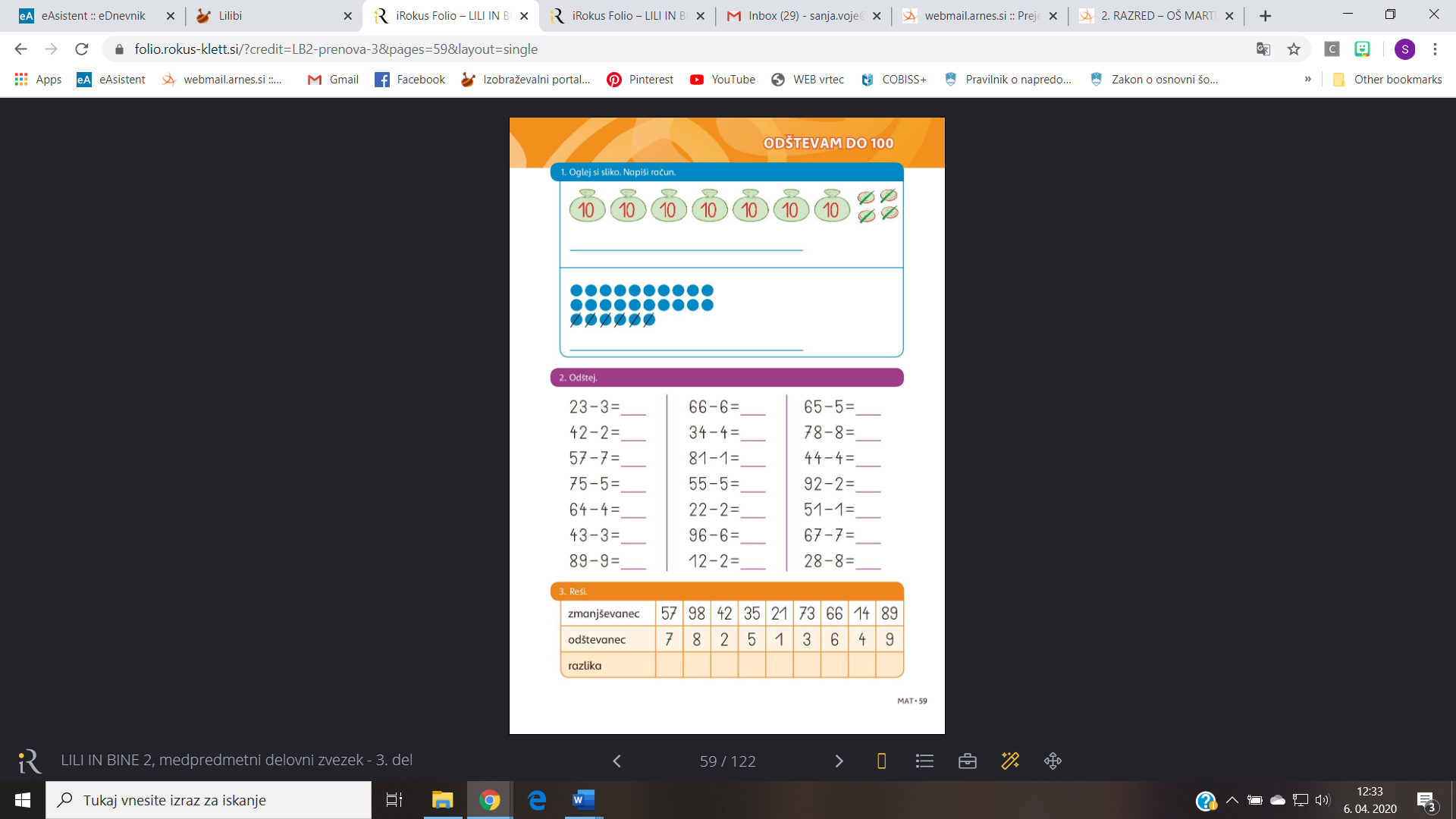 Hitri in vedoželjni lahko naredijo še naslednjo nalogo. 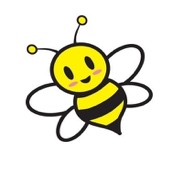 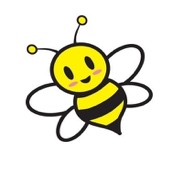 V zvezek prepišite naslednje račune in jih izračunaj. Ne pozabite na naslov in datum.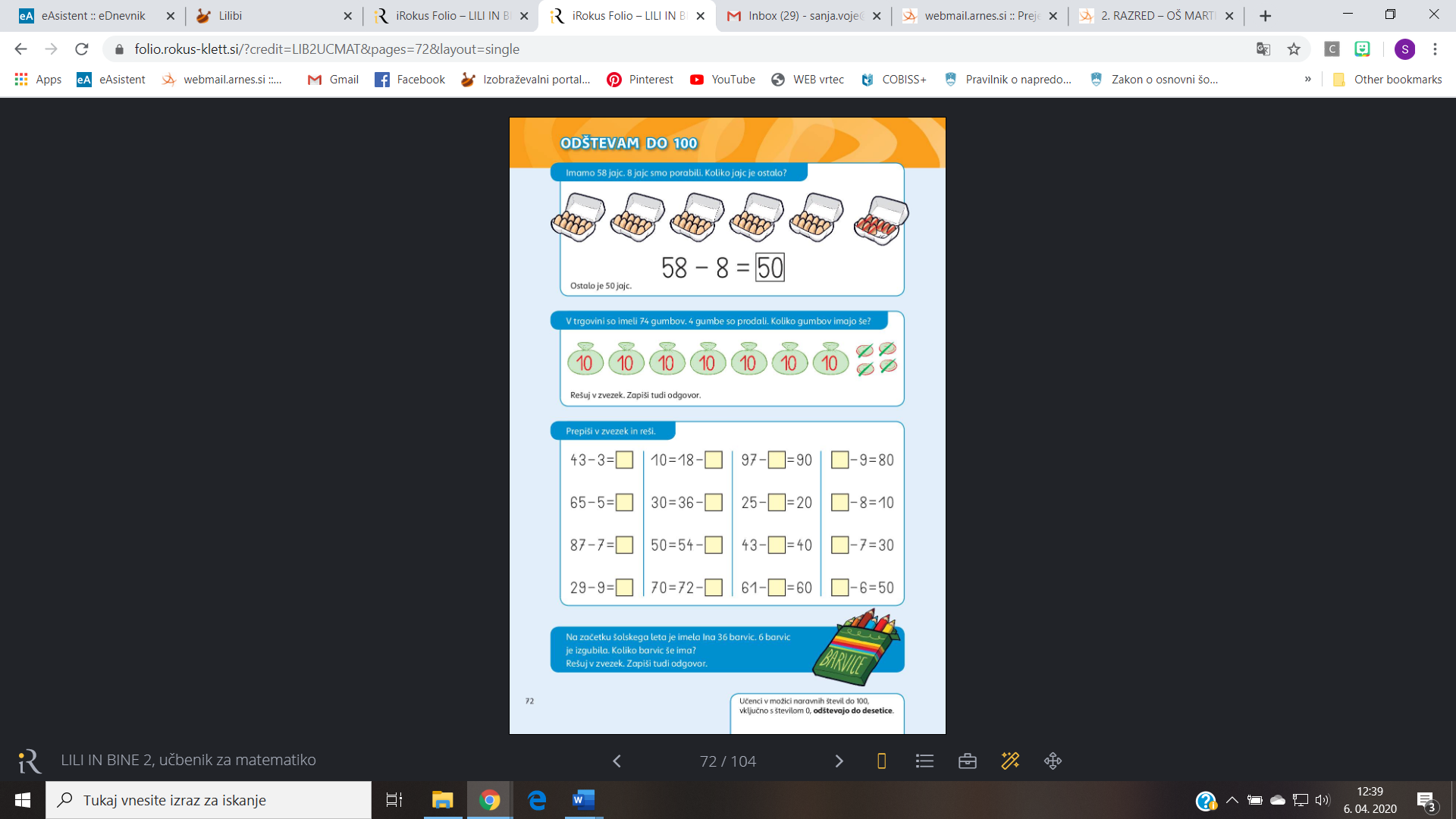 